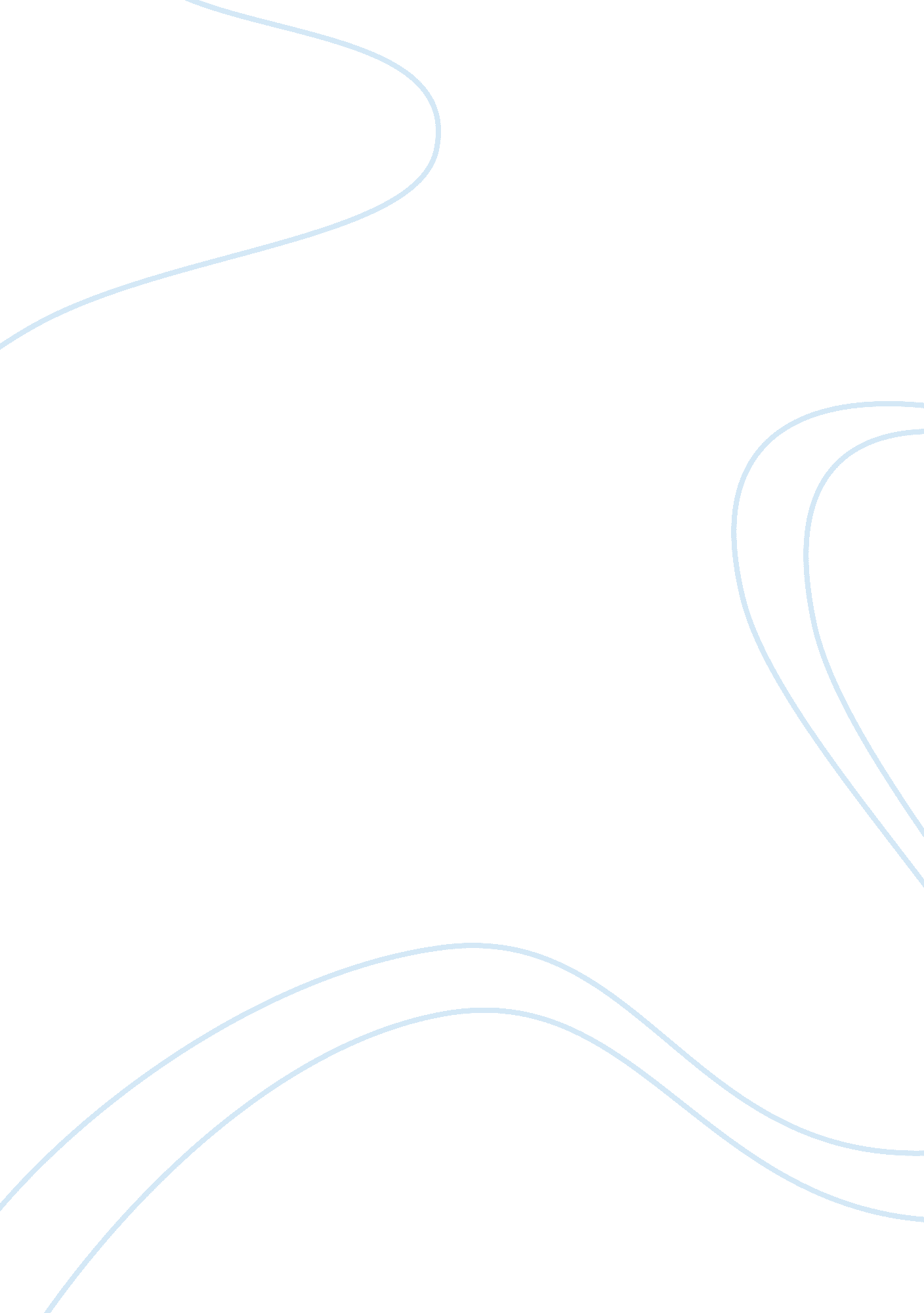 Ethics of engineering essay examplesProfession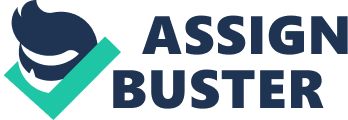 In the first case, if the drilling of oil is proceeded, chapter II, section 2d of the NSPE code of ethics shall have violated (NSPE 2). This is because the interest of the public shall have been violated. It is important to understand the fact that public interests should be of paramount importance while undertaking engineering practices. The act also takes care of the future generation. The act ensures that the environment, and in this case, the site that is to be drilled considers the future generations and how their knowledge shall have been dashed. In this case, the site will no longer be available for the future generations. It is important that important sites are protected while undertaking engineering tasks and responsibilities(Jr, Pritchard, and Rabins 32). 
There could be a compromise that could be reached in order to have an agreement. This could be done by having the site located slightly beside the place. This will enable the engineers get on with their work. Another agreement is that a library could be built to the residents of this site in order to store all the important information that will be of great help to them(Fleddermann 25). 
In this case, the design of the dam is in contrary to chapter II, section 2a of the NSPE code of ethics (NSPE 1). It will be wrong to allow a person who does not have knowledge regarding the construction of dams. This will lead to constructing substandard dam that might be dangerous to the public. This also violates section 2b of the same code of ethics (Harris and Davis 2). 
One of the agreements and compromises that need to be done is to outsource the project so that experts get to work on the project. This will mean that only qualified contractors will be allowed to work on the project. Another compromise is to hire some expert for some time till the project is completed. 
This will be in violation of chapter II, section 3a of NSPE code of ethics. This is because engineers are required to be faithful and always tell the truth (NSPE 1). Charging time with a project other than the one that one is working on will be cheating and not telling the truth. The engineer will be paying his time with a project which is not being worked on right now(Fleddermannm 34). 
One of the compromises that can be done in this regard is to have the engineer take a leave till the project is complete. When the other project commences, that is when the engineer can now resume to duty. 
This will contradict with the chapter III, section 1e. ” (NSPE 2). Although this is not something that can be said to be of contrary to the public and the profession, but it is a matter of dignity. This will depend on the individual. 
One of the compromise stands that can be taken is to define what the tasks will entail. This will help to clearly define the role that the engineer will do in this aspect. It is important to understand the fact that weapons are part of living as they are used for protection(Jr, Pritchard, and Rabins 2). 
With this case, I would not present the paper and would request that someone else present the paper. I would wait for some explanations to be made by the management of the company. This is influenced by chapter III, section 3c of the NSPE code of ethics (NSPE 1). Works Cited Fleddermann, CB. Engineering Ethics. 2004. Web. 24 June 2013. 
Harris, CE, and M Davis. “ Engineering Ethics: What? Why? How? and When?” Journal of Engineering  (1996): n. pag. Web. 24 June 2013. 
Jr, CE Harris, MS Pritchard, and MJ Rabins. Engineering Ethics: Concepts and Cases. 2009. Web. 24 June 2013. 
NSPE. “ NSPE Code of Ethics for Engineers.” NSPE Publications. 2013. 